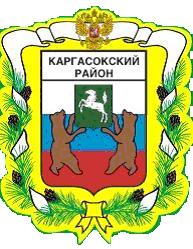 МУНИЦИПАЛЬНОЕ ОБРАЗОВАНИЕ «КАРГАСОКСКИЙ РАЙОН» ТОМСКОЙ ОБЛАСТИАДМИНИСТРАЦИЯ КАРГАСОКСКОГО РАЙОНАПОСТАНОВЛЕНИЕс. Каргасок В связи с поступившим обращением от ООО «УК Проект Групп» от 29.10.2020 № 982-13Администрация Каргасокского района постановляет:1. Внести изменения в постановление Администрации Каргасокского района от 28.09.2020 № 185 «О подготовке документации по планировке территории (проекта планировки и проекта межевания территории) по объекту: «Дооснащение ИТСО ГРС Александровского ЛПУ МГ» (далее – Постановление):- по всему тексту Постановления слова «Дооснащение ИТСО ГРС Александровского ЛПУ МГ» заменить словами «Дооснащение ИТСО КС Александровского ЛПУ МГ».	2. Настоящее постановление вступает в силу со дня его официального опубликования (обнародования).М.Е. Колотов 8(38253) 2-13-54 02.11.2020                                                                                                                                                         № 223   О внесении изменений в постановление Администрации Каргасокского района от 28.09.2020 № 185 «О подготовке документации по планировке территории (проекта планировки и проекта межевания территории) по объекту: «Дооснащение ИТСО ГРС Александровского ЛПУ МГ» И.о. Главы Каргасокского района                                                              А.Ф. Шамраев                                